Colour Tile Grid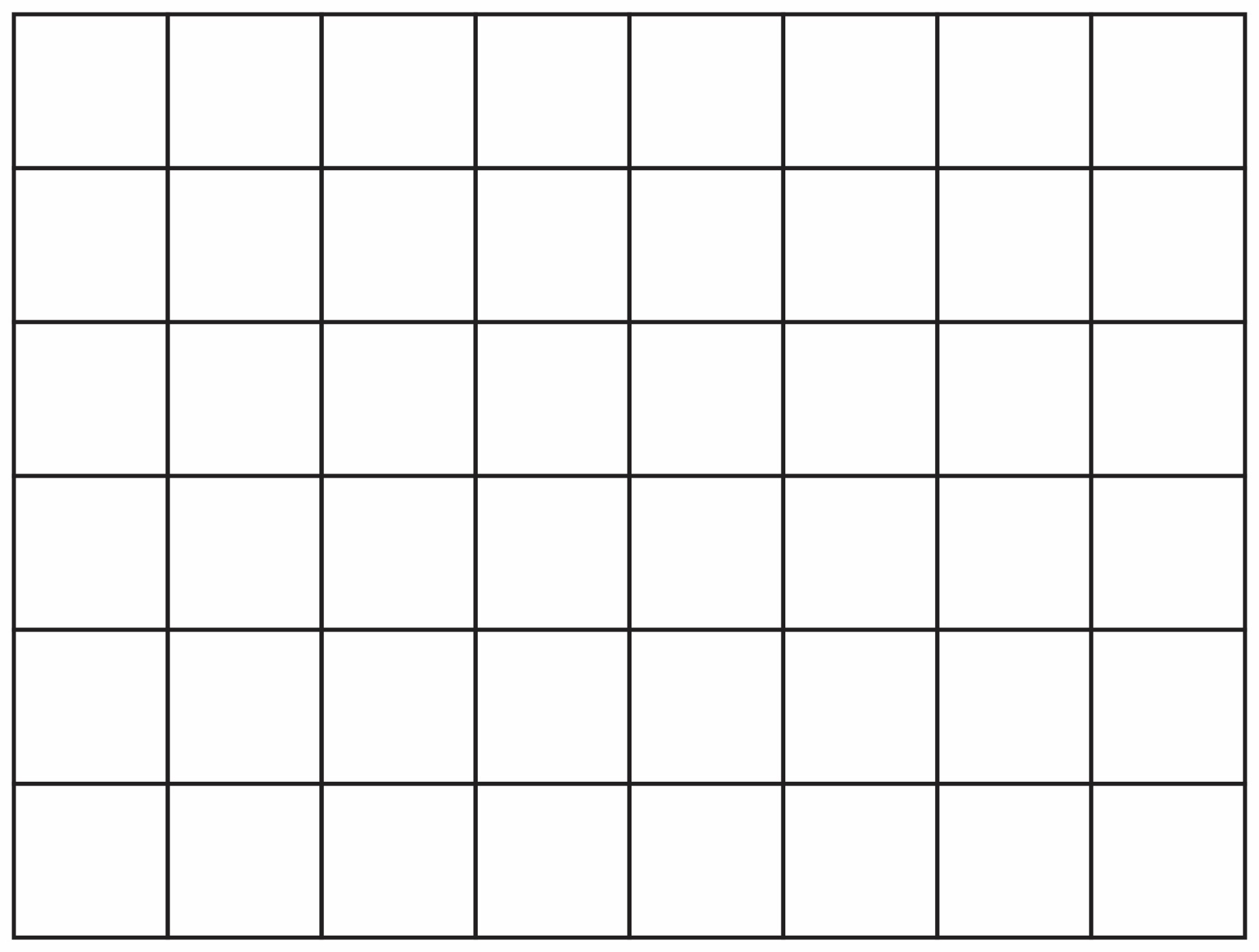 